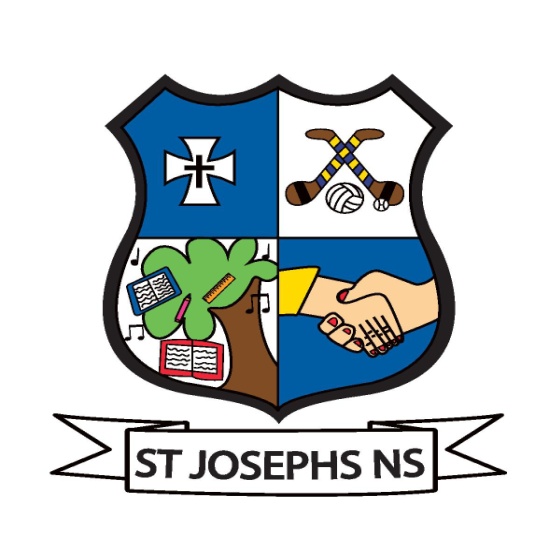 Enrolment Application Form - 2021/2022 Pupil’s First Name: _________________________   Surname: ____________________________  Date of Birth: _________________________   	Gender: ______________________________  Address (at which the applicant resides): _____________________________________________ ________________________________________________________________________________Name and class of Sibling(s) currently enrolled: _________________________________________ Parish in which the applicant resides: __________________________________________________ Parent(s)/Guardian(s) Details: Name: ______________________________________ [  ] Parent [  ] Custodian [  ] Legal Guardian Address: ________________________________________________________________________________________________________________________________________________________Home Tel. ________________ Mobile __________________ Email. ________________________Name: ______________________________________ [  ] Parent [  ] Custodian [  ] Legal Guardian Address: ________________________________________________________________________ _______________________________________________________________________________Home Tel. ________________ Mobile __________________ Email. ________________________ Signature 1: ________________________     	Signature 2: _______________________ Date:_________________				Date:_________________ Completed enrolment applications must be returned to St. Joseph’s PS no later than closing time (2.35p.m.) on Friday 12th February 2021.